DEVİR BEYAN FORMUTURKCELL İLETİŞİM HİZMETLERİ A.Ş.’ye; 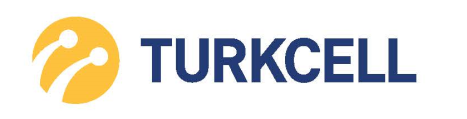 Devreden kişi; i.Ek-1’de GSM numaraları yer alan hat abonelik/aboneliklerinin (ön ödemeli hat/hatların içerisinde yüklü olan TL’ler ile birlikte Aile, Çalışma ve Sosyal Hizmetler Bakanlığına  devredilmesini, ii.İşbu form imza tarihi  itibariyle basılmış olan hizmet faturalarının ödenmesinden sorumlu  olduğunu, kabul, beyan ve taahhüt eder.Devralan kişi;  i.Ek-1’de GSM numaraları yer alan ve ……………………………… adına kayıtlı bulunan hat abonelik/aboneliklerini (ön ödemeli hat/hatların içerisinde yüklü olan TL’ler ile birlikte) devraldığını, ii.Söz konusu hat/hatlara ilişkin Abonelik Sözleşmesi(leri)ni imzalamakla yükümlü olduğunu, iii.İşbu form tarihi itibariyle henüz faturaya dönüşmemiş haberleşme hizmetlerine ilişkin ücretleri, abonelik ve ek hizmetlere ilişkin ücretleri(roaming, kampanya cayma bedelleri, gecikme faizi bedelleri vb.) ve bu işlemlerden doğan tüm devir masraflarını (ÖİV, TGM,..vs) hat/hatların faturası(ları)na TURKCELL tarafından yansıtılması durumunda eksiksiz olarak ödeyeceğini,iv.Devralınan  hat/hatlara tanımlı her türlü tarife, seçenek, opsiyon, Kampanya paketlerinin de hat/hatların devir işlemlerinin TURKCELL İLETİŞİM HİZMETLERİ A.Ş. tarafından sisteme tanımlandığı tarih itibariyle iptal olacağını bildiğini, kabul, beyan ve taahhüt eder.Ek 1 / Devredilen GSM numaraları listesiGSM NUMARALARIDevir Eden						Devir Alan		(Adı Soyadı-İmza)				            Kübra TULUN 							     VHKİ